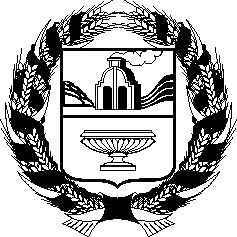 Региональный центр выявления и поддержки одарённых детей в Алтайском крае «Талант 22», структурное подразделение КГБОУ «Алтайский краевой педагогический лицей-интернат», информирует о проведении регионального научно-популярного конкурса «Наукой заниматься нескучно» среди учащихся 3 -11 классов общеобразовательных учреждений (далее – конкурс).Конкурс проводится с 1 декабря 2022 г. по 1 февраля 2023 г.	Номинации конкурса на тему «Наукой заниматься нескучно»: 	- учебно-исследовательский проект по естественнонаучному (биология, химия, физика, астрономия) или техническому (технология, математика, информатика, включая робототехнику) направлению;	- презентация «У истоков большой науки»; 	- эссе (сочинение).Конкурсная работа выполняется индивидуально. Заявка на участие и конкурсная работа принимаются в электронном виде согласно п.5.11. Положения о региональном научно-популярном конкурсе «Наукой заниматься нескучно».Положение о проведении Конкурса прилагается (приложение №1) и дополнительно размещено на сайте регионального центра https://talant22.ru/ (в разделе «Наука»).Контактные номера телефонов: Винокурова Ольга Алексеевна, методист РЦ «Талант 22» по направлению «Наука», oavin@mail.ru, т.  89831710701; Ильина Анастасия Юрьевна, nas12-91@mail.ru, педагог-организатор РЦ «Талант 22», т. 89520006790Заместитель министра                                                             Л.С. ТерноваяБайер Юлия Евгеньевна, 8 (3852) 29 86 34ПРИЛОЖЕНИЕ 1  к письму Министерства образования и науки Алтайского края  от  «___» _________ 2022  №_______ПОЛОЖЕНИЕо региональном научно-популярном конкурсе«Наукой заниматься нескучно»Общие положения1.1. Настоящее Положение определяет порядок организации и проведения регионального научно-популярного конкурса на тему: «Наукой заниматься нескучно» (далее – Конкурс) среди учащихся 3-11 классов общеобразовательных учреждений, включая ОУ, на базе которых созданы ЦО «Точки роста», учреждений дополнительного образования.1.2. Организатором Конкурса является Региональный центр по поддержке и выявлению одаренных детей в Алтайском крае «Талант 22» (далее – Региональный центр) при поддержке Министерства образования и науки Алтайского края.2. Цели и задачи2.1. Цель Конкурса: создание условий для выявления, поддержки и развития способностей у учащихся, вовлечение их в исследовательскую и творческую деятельность в различных областях науки, техники, культуры.2.2. Задачи Конкурса:- развивать у учащихся навыки научной, проектной и экспериментальной деятельности;-  мотивировать обучающихся на разработку и реализацию собственных проектов;   - активизировать  развитие   интеллектуального,    творческого   потенциала подрастающего поколения, поощрение интереса к актуальным направлениям науки и техники; содействовать раннему раскрытию интересов и склонностей учащихся к научно-исследовательской и проектной деятельности;-  обеспечить реализацию творческих способностей детей школьного возраста;-  популяризировать научно-техническое и литературного творчество.Участники Конкурса3.1. К участию в Конкурсе допускаются учащиеся общеобразовательных учреждений 3-11 классов, включая ОУ, на базе которых созданы ЦО «Точки роста», учреждений дополнительного образования.3.2. Конкурс проводится в возрастных группах:           - в номинации «Учебно-исследовательский проект»:обучающиеся 5 - 7 классов;обучающиеся 8 - 9 классов;обучающиеся 10 -11 классов.- в номинации «Презентация «У истоков большой науки»:обучающиеся 3-4 классов;обучающиеся 5- 7 классов;обучающиеся 8 - 9 классов;обучающиеся 10-11 классов.- в номинации «Эссе (сочинение)»:обучающиеся 5- 7 классов;обучающиеся 8 - 9 классов;обучающиеся 10-11 классов.Сроки проведения Конкурса4.1. Конкурс проводится с 1 декабря 2022 г. по 1 февраля 2023 г. 4.2. Заявки на участие вместе с выполненными работами принимаются до 25 декабря 2022 года.4.3. Результаты конкурса подводятся до 24 января 2023 года.4.4. Сертификаты участникам и дипломы победителям будут размещены на сайте Регионального центра не позднее 31 января 2023 года.Порядок и условия участия в конкурсе5.1. Конкурс проводится в заочной форме.5.2. На Конкурс принимаются учебно-исследовательские проекты и творческие работы, выполненные на заявленную тему — «Наукой заниматься нескучно» в соответствии с номинацией и требованиями, в электронном виде.5.3. Участие в Конкурсе бесплатное. 5.4. Участие в Конкурсе только индивидуальное.5.5. Один автор может принять участие не более, чем в двух номинациях, и представить не более одной работы в каждой номинации.5.6. Ответственность за авторство работы и соблюдение авторских прав в соответствии с законодательством несет лицо, приславшее работу на Конкурс.5.7. Содержание и сюжет конкурсной работы не должен противоречить законодательству Российской Федерации, в том числе Федеральным законам от 29 декабря 2010 г. № 436-ФЗ «О защите детей от информации, причиняющей вред их здоровью и развитию» и от 13 марта 2006 г. № 38-ФЗ «О рекламе».5.8. Номинации конкурса на тему «Наукой заниматься нескучно»:5.8.1. Учебно-исследовательский проект по естественно-научному или техническому направлению. 	На Конкурс принимаются проекты естественнонаучной и технической направленности по предметным областям: биология, химия, физика, астрономия, математика, технология, информатика и ИТ-техногии, включая робототехнику,  и межпредметным областям, выполненные с использованием лабораторного, компьютерного, технологического и др. оборудования, в том числе полученного для  ЦО «Точка роста». 	К участию в Конкурсе могут быть представлены проекты, выполненные раннее, по которым проведена дополнительная исследовательская работа, расширившая материалы предыдущей редакции.	Требования к содержанию и оформлению проекта:	Проекты должны носить исследовательский и экспериментальный характер (не реферативный), определяющий собственное мнение, практическое исследование или аргументированный анализ уже существующих исследований и разработок на основе которого, вырабатывается собственная трактовка, поставленной проблемы.	Печатный объем работы не должен превышать 15 страниц формата А4, включая титульный лист.	Работа должна включать:титульный лист (содержит название образовательного учреждения, конкурса, направления (секции), тему проекта, фамилию, имя автора, класс, образовательное учреждение; фамилию, имя, отчество научного руководителя (при наличии), его должность, место работы, учёную степень и звание);оглавление (содержит перечень структурных частей и номера страниц их начала);введение (актуальность, проблемы, цель, задачи, гипотеза);основная часть (теоретическое обоснование, участники, методы изучения, описание результатов исследования);заключение, выводы и предложения по дальнейшим возможностям качественного изменения предмета исследования;список литературы.	Приложения к проекту (объём составляет 3-5 страниц):включают рисунки, графики, карты, таблицы, фотографии, видео;изображения вставляются в работу после упоминания их в тексте или выносятся в отдельное приложение и обязательно сопровождаются подписями. На рисунок или таблицу обязательно должна быть ссылка в тексте.Требования к оформлению проекта.Текст:Шрифт 14, Times New Roman или LiberationSerif, межстрочный интервал 1,5; поля 2 см верхнее и нижнее, 3 см левое, 1 см правое, номера страниц внизу справа. Абзацный отступ – 1,25 см.Выравнивание по ширине страницы. Использование переносов не допускается. Подписи к рисункам и таблицам – Times New Roman или LiberationSerif, 12 кегль.Текст работы должен содержать ссылки на использованную литературу. Рекомендуется оформлять ссылки следующим образом – в тексте указать номера позиций в списке литературы, на которые ссылаются авторы, при этом заключить их в квадратные скобки. Например, [7, с. 321].Изображения:размер изображений, как прилагаемых отдельно, так и используемых в качестве иллюстраций в документах не должен превышать 1920х1920 пикселей при 8-битной глубине цвета.Видео:формат видеофайла (не является обязательным) *.mp4, продолжительность ролика 3 - 5 минут.Список литературы:Литературные источники, использованные автором, рекомендуется вносить в список литературы по мере упоминания (использования) в тексте. Все источники нумеруются в сквозном порядке. На всю представленную литературу должны быть ссылки в тексте (в квадратных скобках: [7, с. 321]). Информация о каждом издании должна содержать фамилию, инициалы автора, название издания, выходные данные издательства, год издания, № выпуска (если издание периодическое), количество страниц. Например, 1. Иванов И.О. Новые крабы из бассейна р. Керменка // Новый археологический журнал, 2015. №11. С. 45-61. 2. Иванов И.О. Ископаемые ракообразные. СПб.: Питер, 1996. 	В Конкурсе принимают участие все проекты, зарегистрированные в установленные сроки.	Проект должен быть сохранен в формате *.pdf, текст должен быть проверен автоматической проверкой правописания. Все конкурсные работы проходят проверку на наличие плагиата и снимаются с конкурса при обнаружении заимствований.	Требования к представлению краткой аннотации проекта.	Краткая аннотация проекта выполняется в соответствии с образцом в формате А4, вертикальной ориентации и содержит:заголовок с названием конкурса;название населенного пункта;фотография (желательно цветная) обучающегося исполнителя, совместно с руководителем на которой заснят процесс работы над проектом, либо полученный результат;название проекта;краткая характеристика проекта (текст в объеме 1/2 страницы, шрифт 20).	Представленные участниками краткие аннотации проектов будут использованы для оформления тематической выставки и представления педагогической общественности, популяризации результатов регионального конкурса.5.8.2. Презентация «У истоков большой науки».На Конкурс принимаются презентации, отражающие тематику «У истоков большой науки».Требования к содержанию и оформлению проекта: Работы принимаются в виде презентаций в формате pptx. Количество слайдов не менее 10 и не более 20. Презентация должна содержать конкурсный материал об эксперименте, научном опыте, открытии, исследовании, который проводил участник конкурса. В презентации должны быть обязательно иллюстрации, демонстрирующие процесс работы автора над  исследованием или проектом.Работа должна включать:титульный слайд (содержит название образовательного учреждения, конкурса, направления (секции), тему исследовательской работы, проекта (эксперимента, научного опыта, открытия, исследования), фамилию, имя автора, класс, образовательное учреждение; введение (актуальность, проблемы, цель, задачи, гипотеза);основная часть (рассказ об эксперименте, научном опыте, открытии, исследовании, который проводил участник конкурса);заключение, выводы и предложения по дальнейшим возможностям качественного изменения или применения предмета исследования.5.8.3. Эссе (сочинение). На Конкурс принимаются сочинения (эссе) на тему:- «Человек науки – каким он должен быть»;- «Наука и человек»;- «Мой кумир в мире науки»;- «Мир науки глазами детей»;- свободная тема, соответствующая названию Конкурса.Требования к содержанию и оформлению эссе (сочинение):	Конкурсные материалы принимаются объёмом не более 3500 знаков (1,5 страницы текста в Word, шрифт Times New Roman, кегль 14, одинарный интервал). Допустимо сопровождение текста иллюстрациями. Текстовые файлы конкурсной работы должны быть формата docx. 5.9. Название файла каждой работы должно включать фамилию, инициалы участника, класс и название номинации. (Например, Иванов С.И. 5 класс. Эссе)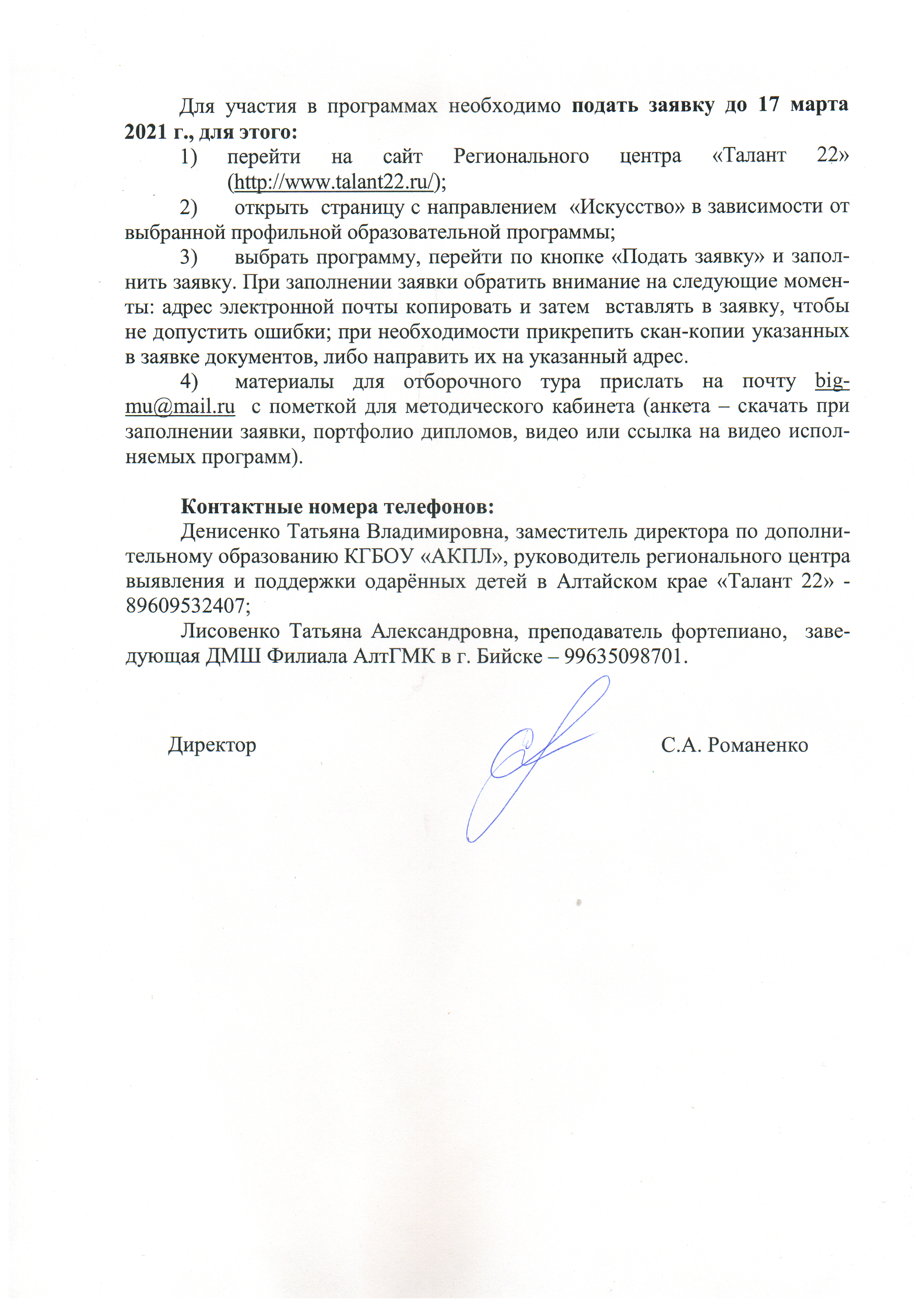 5.10. Файл каждой конкурсной работы, включая приложения, не должен превышать 20 МБ.5.11. Для участия в Конкурсе необходимо оформить электронную заявку вместе с конкурсной работой до 25.12.2022 г. для этого:перейти на сайт Регионального центра «Талант 22» (http://www.talant22.ru/);открыть страницу с направлением «Наука»;выбрать Конкурс «Наукой заниматься нескучно», перейти по кнопке «Подать заявку» и заполнить анкету.	При заполнении заявки обратить внимание на следующие моменты: адрес электронной почты копировать и затем вставлять в заявку, чтобы не допустить ошибки; прикрепить скан-копии указанных в анкете документов и конкурсные работы. Образец согласия на обработку персональных данных см. Приложение 1 к Положению.5.12. Заявки на участие в Конкурсе, после подведения итогов, исправлению и удалению не подлежат, не рецензируются. 5.13. Итоги конкурса публикуются на странице Конкурса на сайте http://www.talant22.ru/5.14. Организаторы Конкурса имеют право на публикацию, а также иное распространение и тиражирование материалов, поступивших на Конкурс, в том числе на размещение в сети Интернет с обязательной ссылкой на авторство.6. Процедура оценки конкурсных работ и определение победителей регионального этапа Конкурса6.1. Для оценки конкурсных работ Организатором формируется жюри, состав которого утверждается приказом КГБОУ «Алтайский краевой педагогический лицей-интернат» г. Барнаула.6.2. Критерии оценивания учебно-исследовательского проекта (п.5.8.1)6.3. Критерии оценивания презентаций «У истоков большой науки» (п. 5.8.2) Презентации оцениваются на основании следующих критериев:соответствие работы тематике Конкурса, его целям и задачам;соблюдение единого стиля оформления презентации;глубина раскрытия темы;композиционная целостность работы;использование технологий (работающие гиперссылки, кнопки; воспроизведение аудио- и видео- файлов; использование анимации)6) соблюдение орфографических, пунктуационных, языковых, речевых норм.6.4. Критерии оценивания Эссе (5.8.3)Эссе (сочинения) оцениваются на основании следующих критериев:1) соответствие работы тематике Конкурса, его целям и задачам;2) глубина раскрытия темы, художественный вкус и выразительность;3) содержание и логика построения работы;5) соблюдение орфографических, пунктуационных, языковых, речевых норм.Оценка конкурсных работ членами жюри осуществляется с учетом возраста участника, подготовившего конкурсную работу.6.5. Жюри на основе изучения и оценки конкурсных работ определяет победителей и призеров Конкурса.6.6. В каждой номинации каждой возрастной группы определяется победитель и призёры. Всем победителям и призерам вручаются соответствующие дипломы.6.7. Все участники Конкурса получают Сертификат участника регионального этапа Конкурса.Контактные данные: Винокурова Ольга Алексеевна, методист РЦ «Талант 22», oavin@mail.ru, т.  89831710701Ильина Анастасия Юрьевна, nas12-91@mail.ru, педагог-организатор РЦ «Талант 22», т. 89520006790Приложение № 1СОГЛАСИЕна обработку персональных данныхНастоящее соглашение оформляется в соответствии с требованиями Федерального закона Российской Федерации от 27 июля 2006 года № 152-ФЗ  «О персональных данных».(фамилия, имя, отчество сына (дочери, подопечного))даю согласие оператору - краевому государственному бюджетному общеобразовательному учреждению «Алтайский краевой педагогический лицей-интернат», зарегистрированному по адресу: г. Барнаул, ул. Папанинцев, д.139, (далее-лицей) на автоматизированную, а также без использования средств автоматизации обработкумоих персональных данных: ФИО, дата рождения, место рождения, пол, реквизиты документа, удостоверяющие личность (тип документа, серия и номер, дата и место выдачи, кем выдан), адрес места регистрации и фактического проживания, номер телефона, адрес электронной почты, реквизиты документа, удостоверяющего положение законного представителя по отношению к ребенку,и данных моего (ей) сына (дочери, подопечного): ФИО, дата рождения, место рождения, пол, реквизиты документа, удостоверяющие личность (тип документа, серия и номер, дата и место выдачи, кем выдан), образовательное учреждение, адрес места регистрации и фактического проживания, номер телефона, адрес электронной почты.Я предоставляю лицею право осуществлять следующие действия с персональными данными в документальных и электронных формах с использованием и без использования средств автоматизации: сбор, запись, накопление, систематизацию, хранение, уточнение (обновление, изменение), излечение, использование, распространение, (в том числе передача), обезличивание, блокирование, удаление, уничтожение персональных данных,Цели обработки персональных данных:- реализация образовательной деятельности в соответствии с Федеральным законом от 29.12.2012г. 273-ФЗ «Об образовании в Российской Федерации»;- формирование и ведение регионального реестра одаренных детей и молодежи, проявивших выдающиеся способности в области науки, спорта и искусства в Алтайском крае;- оказания услуг по отдыху и оздоровлению детей;- размещение на официальных сайтах и социальных сетях  Министерства образования и науки Алтайского края, КГБОУ «АКПЛ», регионального центра выявления и поддержки одарённых детей в Алтайском крае «Талант 22», на сайте ПФДО https://altai22.pfdo.ru/ информации об участии и достижениях ребенка в конкурсах, олимпиадах, фестивалях, конференциях, соревнованиях и других массовых мероприятиях с указанием его фамилии, имени, места обучения (учреждение, класс).Разрешаю предоставление моих персональных данных и персональных данных ребенка третьим лицам в другие сопутствующие организации, в государственные, региональные и муниципальные органы, в соответствии с действующими законами и иными нормативными актами для осуществления и выполнения возложенных законодательством Российской Федерации на Оператора функций, полномочий и обязанностей, в объеме, необходимом для достижения цели обработки.Согласие действует в течение 1 года с момента подписания.Мне разъяснены мои права и обязанности в части обработки персональных данных, в том числе право отозвать свое согласие посредством составления соответствующего письменного документа, который может быть направлен мной в адрес оператора по почте заказным письмом с уведомлением о вручении, либо вручен лично под расписку ответственному сотруднику оператора, и обязанность проинформировать оператора в случае изменения моих персональных данных и персональных данных ребенка.МИНИСТЕРСТВО ОБРАЗОВАНИЯ И НАУКИ АЛТАЙСКОГО КРАЯ(МИНОБРНАУКИ АЛТАЙСКОГО КРАЯ)ул. Ползунова, 36, г. Барнаул, 656043телефон: 29-86-00, факс: 29-86-59E-mail: info@22edu.ruМИНИСТЕРСТВО ОБРАЗОВАНИЯ И НАУКИ АЛТАЙСКОГО КРАЯ(МИНОБРНАУКИ АЛТАЙСКОГО КРАЯ)ул. Ползунова, 36, г. Барнаул, 656043телефон: 29-86-00, факс: 29-86-59E-mail: info@22edu.ruМИНИСТЕРСТВО ОБРАЗОВАНИЯ И НАУКИ АЛТАЙСКОГО КРАЯ(МИНОБРНАУКИ АЛТАЙСКОГО КРАЯ)ул. Ползунова, 36, г. Барнаул, 656043телефон: 29-86-00, факс: 29-86-59E-mail: info@22edu.ruМИНИСТЕРСТВО ОБРАЗОВАНИЯ И НАУКИ АЛТАЙСКОГО КРАЯ(МИНОБРНАУКИ АЛТАЙСКОГО КРАЯ)ул. Ползунова, 36, г. Барнаул, 656043телефон: 29-86-00, факс: 29-86-59E-mail: info@22edu.ruМИНИСТЕРСТВО ОБРАЗОВАНИЯ И НАУКИ АЛТАЙСКОГО КРАЯ(МИНОБРНАУКИ АЛТАЙСКОГО КРАЯ)ул. Ползунова, 36, г. Барнаул, 656043телефон: 29-86-00, факс: 29-86-59E-mail: info@22edu.ruМИНИСТЕРСТВО ОБРАЗОВАНИЯ И НАУКИ АЛТАЙСКОГО КРАЯ(МИНОБРНАУКИ АЛТАЙСКОГО КРАЯ)ул. Ползунова, 36, г. Барнаул, 656043телефон: 29-86-00, факс: 29-86-59E-mail: info@22edu.ruРуководителям муниципальных органов управления образованиемРуководителям краевых общеоб-разовательных организаций (4)Руководителям муниципальных органов управления образованиемРуководителям краевых общеоб-разовательных организаций (4)__________________________№____________На №О проведении регионального конкурса «Наукой заниматься нескучно»О проведении регионального конкурса «Наукой заниматься нескучно»О проведении регионального конкурса «Наукой заниматься нескучно»О проведении регионального конкурса «Наукой заниматься нескучно»КритерийБаллКомментарий к балльному оцениваниюМаксимум баллов1. Практическая направленность0Проект не имеет практической направленности1. Практическая направленность1Проект имеет практическую направленность2. Постановка проблемы, актуальность0Проблема не выявлена и не сформулирована, актуальность проекта не отражена2. Постановка проблемы, актуальность1Проблема сформулирована нечетко, актуальность проекта не полностью отражена2. Постановка проблемы, актуальность2Проблема четко сформулирована, актуальность проекта отражена в полной мере3. Адекватный выбор способов решения проблемы, включая поиск и обработку информации0Выбранные способы решения проблемы не соответствуют проблематике проекта3. Адекватный выбор способов решения проблемы, включая поиск и обработку информации1Выбранные способы решения проблемы в целом соответствуют проблематике проекта, но выбор происходил с помощью руководителя3. Адекватный выбор способов решения проблемы, включая поиск и обработку информации2Выбранные способы решения проблемы соответствуют проблематике проекта, выбор происходил самостоятельно4. Исследовательский характер, обоснование и создание продукта0Продукт не создан4. Исследовательский характер, обоснование и создание продукта1Продукт создан, но процесс его создания не обоснован и не носил исследовательского характера4. Исследовательский характер, обоснование и создание продукта2Продукт создан, необходимость его создания обоснована, процесс создания носил исследовательский характер5. Раскрытие содержания работы0Содержание работы не раскрыто5. Раскрытие содержания работы1Содержание работы раскрыто не полностью, но учащийся продемонстрировал понимание содержания выполненной работы, в работе нет грубых ошибок5. Раскрытие содержания работы2Продемонстрировано свободное владение предметом проектной деятельности, содержание раскрыто в полной мере, ошибки отсутствуют6. Наглядность представления материала0Наглядность представления материала не обеспечена6. Наглядность представления материала1Материал представлен наглядно, но использованы однообразные средства наглядности, качество представленного материала невысокое6. Наглядность представления материала2Материал представлен наглядно, использованы разнообразные средства наглядности (таблицы, схемы, диаграммы, чертежи, графики, рисунки, фото и т. д.), качество представленного материала высокое7. Использование ресурсных возможностей  для достижения целей, в том числе лабораторное оборудование0Ресурсные возможности не использовались или использовались те, которые не были направлены на достижение цели7. Использование ресурсных возможностей  для достижения целей, в том числе лабораторное оборудование1Не все ресурсные возможности были использованы7. Использование ресурсных возможностей  для достижения целей, в том числе лабораторное оборудование2Все имеющиеся ресурсные возможности использованы в полной мере8. Логичное и грамотное изложение материала0Изложение материала не логичное, допускаются грубые ошибки8. Логичное и грамотное изложение материала1В целом материал излагается логично, отсутствуют грубые ошибки8. Логичное и грамотное изложение материала2Материал излагается логично, ошибки отсутствуют9. Оформление работы (в соответствии с критериями)0Оформление работы не соответствует критериям9. Оформление работы (в соответствии с критериями)1При оформлении работы нарушены 1–2 критерия9. Оформление работы (в соответствии с критериями)2Работа оформлена в соответствии с критериямиМаксимальное количество баллов:17Я, ____________________________________________________________________,(фамилия, имя, отчество полностью, статус)паспорт серии ______  № ______________, дата выдачи «_____» _____ _______ года,выдавший орган ___________________________________________________________________________зарегистрированный(ая) по адресу: ___________________________________________________________тел.: _____________________________________________________________________________________реквизиты документа, удостоверяющего положение законного представителя по отношению к ребенку:_________________________________________________________________________________________ действующий(ая) от себя и от имени несовершеннолетнего ребенка:_________________________________________________________________________________________паспорт серии ______  № ______________, дата выдачи «_____» _____ _______ года,выдавший орган ___________________________________________________________________________зарегистрированный(ая) по адресу: ___________________________________________________________тел.: _____________________________________________________________________________________реквизиты документа, удостоверяющего положение законного представителя по отношению к ребенку:_________________________________________________________________________________________ действующий(ая) от себя и от имени несовершеннолетнего ребенка:____________________________________________________________________________________________________________(Ф.И.О.)_____________________(подпись)___________(дата)